Информация о проведениипервенства района по русской лапте среди юношей и девушек,в зачет 62 спартакиады школьников.        13-14 сентября 2019г.  на стадионе МБОУ «Верхопенская СОШ» и МБОУ «Вознесеновская СОШ» состоялось первенство района по русской лапте  среди команд школ 1 группы, в зачет 62 Спартакиады школьников.  В соревнованиях участвовали команды шести школ («Ивнянская СОШ№1», «СОШ№2 п.Ивня», «Верхопенская СОШ», «Вознесеновская СОШ», «Курасовская СОШ», «Новенская СОШ»). Команды играли в двух зонах.   Среди юношей и девушек в финал вышли команды МБОУ «Ивнянская СОШ№1», МБОУ «Верхопенская СОШ», МБОУ «Вознесеновская СОШ», МБОУ «Новенская СОШ».       В упорной борьбе среди юношей победу одержала команда из МБОУ «Ивнянская СОШ№1» со счетом 58:17, вторыми стали юноши из Новенской школы, третьими -  учащиеся Вознесеновской школы (24:16).      Среди девушек места распределились следующим образом: 1 место у команды из Новенской школы (47:9), второе – у девушек из Ивнянской школы №1, третьими стали девушки Вознесеновской СОШ (36:22).     Лучшими игроками признаны Харитонова Наталья (Новенская СОШ) и Белых Илья (Ивнянская СОШ№1)Команды – победительницы награждены кубками  и грамотами управления образования, призеры – грамотами отдела образования. Лучшие игроки – памятными призами и грамотами управления образования.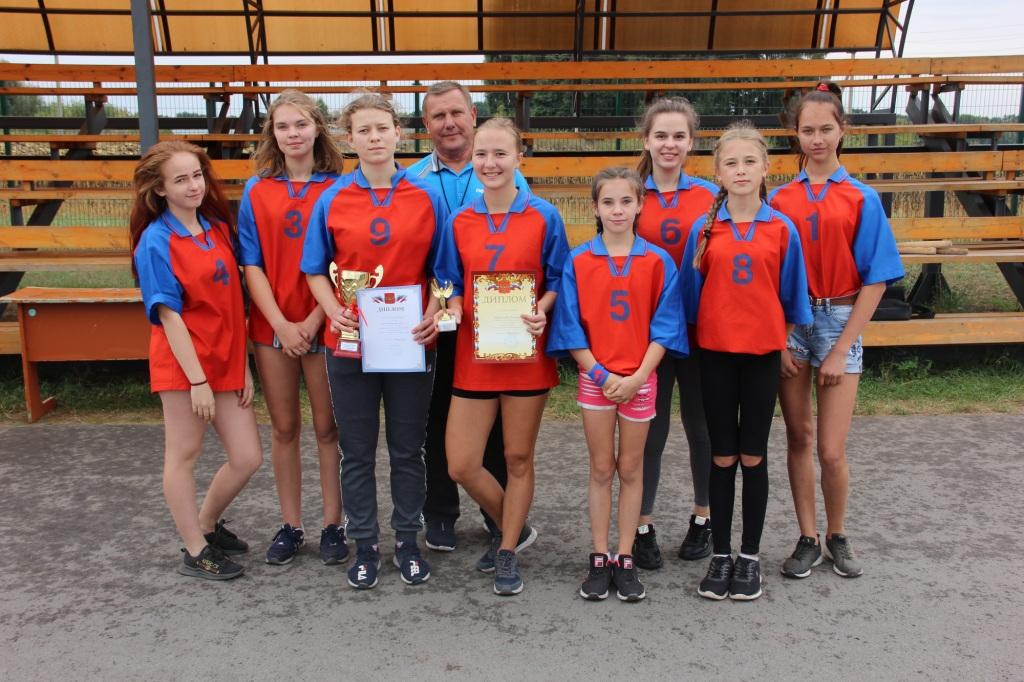 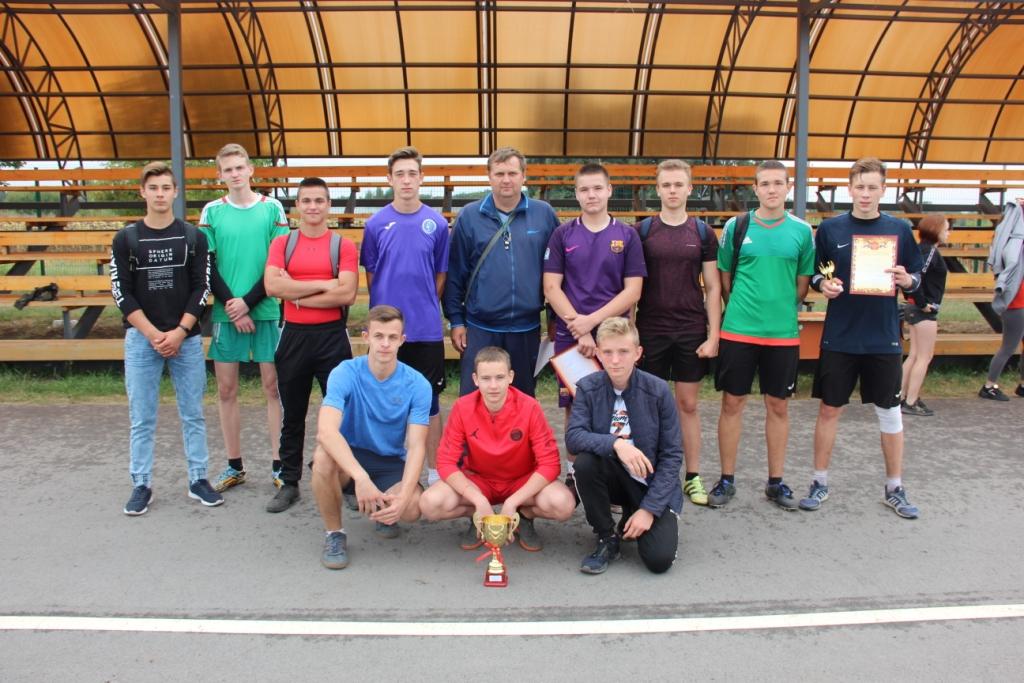 